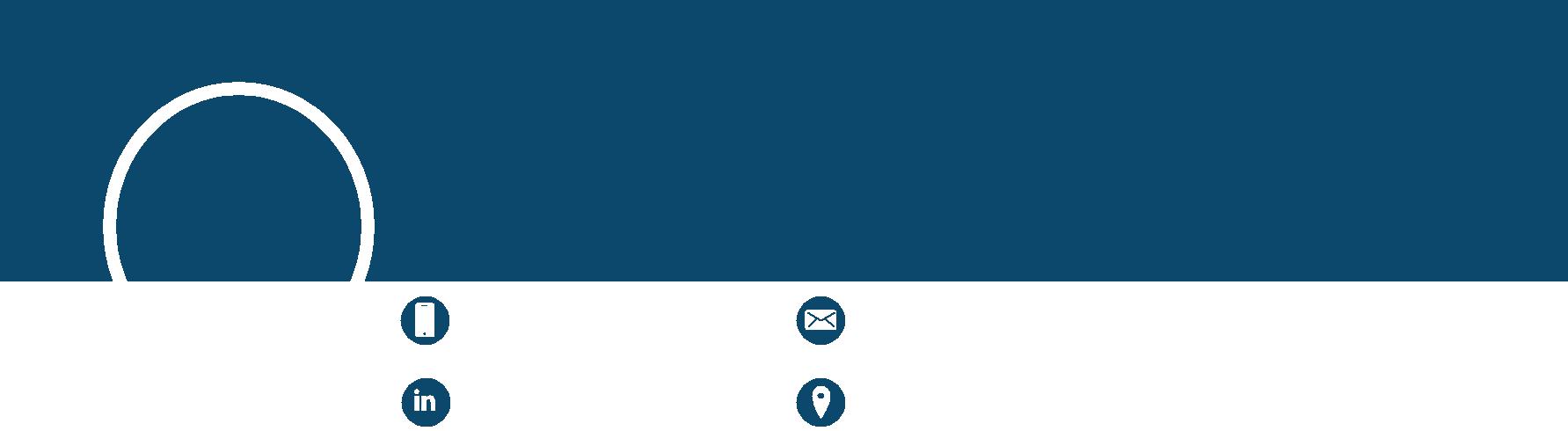 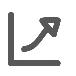 PROFILE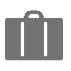 WORKEXPERIENCE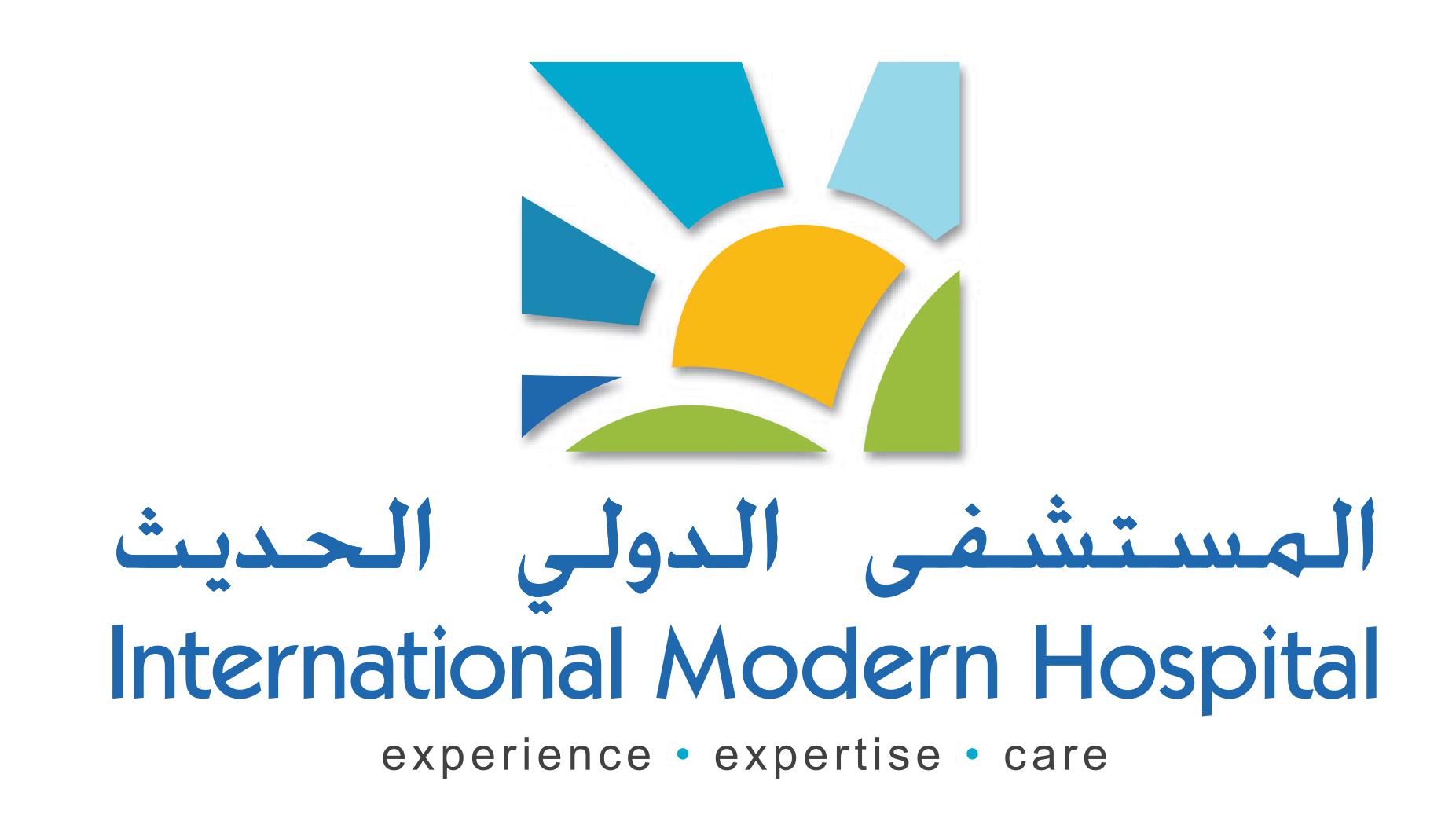 WORKEXPERIENCE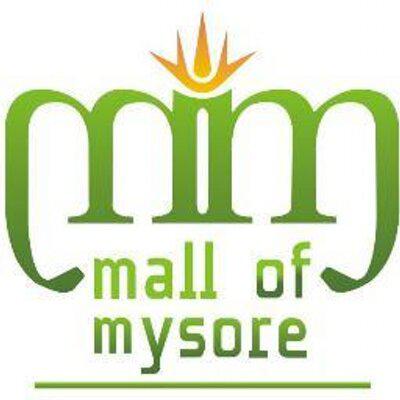 SumanthBranding & Communications Specialist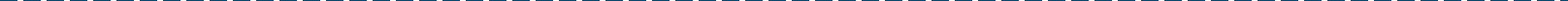 I am an experienced enterprising professional intending to continue my development as Branding and Communications specialist with keen interest in business development.I think in terms of results and objectives, I am enthusiastic, and I work with decisiveness and conviction. I have a proactive attitude and find positive ways to stimulate and engage with people.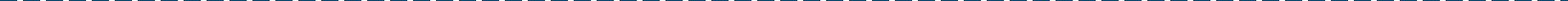 Branding & Communication Specialist	| December 2015 - PresentInternational Modern Hospital LLCRESPONSIBILITIES:Monitoring production of advertising copy and graphics to ensure total alignment with branding strategy and maximize effectiveness of media reportsEffective media planning and buying including broadcast, outdoor, print and digitalEvaluation of all creative pieces to ensure brand visibilityPlan and publicize events including negotiating vendor contracts & designing promotional materialsACHIEVEMENTS:Achieved 20% profitability by negotiating agency fees and contractsAchieved 10% growth in Hospital revenues by developing efficient marketing plans and planning creative marketing initiativesExecuted Social media based marketing programs which resulted in 10% increase in sales, 50K likes , 10K Facebook fans & 10K unique email addresses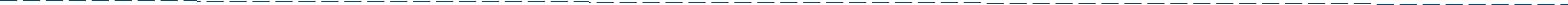 Assistant Marketing Manager | April 2013 - October 2015Mall of MysoreRESPONSIBILITIES:Analysing, developing and implementing various marketing strategies, annual budget plans, mall promotions, tenant relations, cross promotions and brand space management for Mall of Mysore under Harsons AR I Retail and Décor LtdGeneration of revenue through Promotional activities, branding and advertisement, visual merchandising, customer-retailer relationship strategies, logistics, brand activations and leasingLiaise with ad agencies, media partners and rationally decide on the best marketing requirements for the mall with most effective financialsACHIEVEMENTS:Achieved 30% increase in footfalls for Mall of Mysore by organizing various promotional events, Shopping Festivals, Flea Markets and Brand activationsAchieved 50% growth in revenues through external and internal branding, advertisements, addition of kiosks and various paid promotional activitiesSuccessfully organized workshops and fund raising activities for various disabled/ underprivileged associations’ by providing them basic necessitiesCURRICULUM VITAE	PAGE 1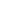 WORKEXPERIENCE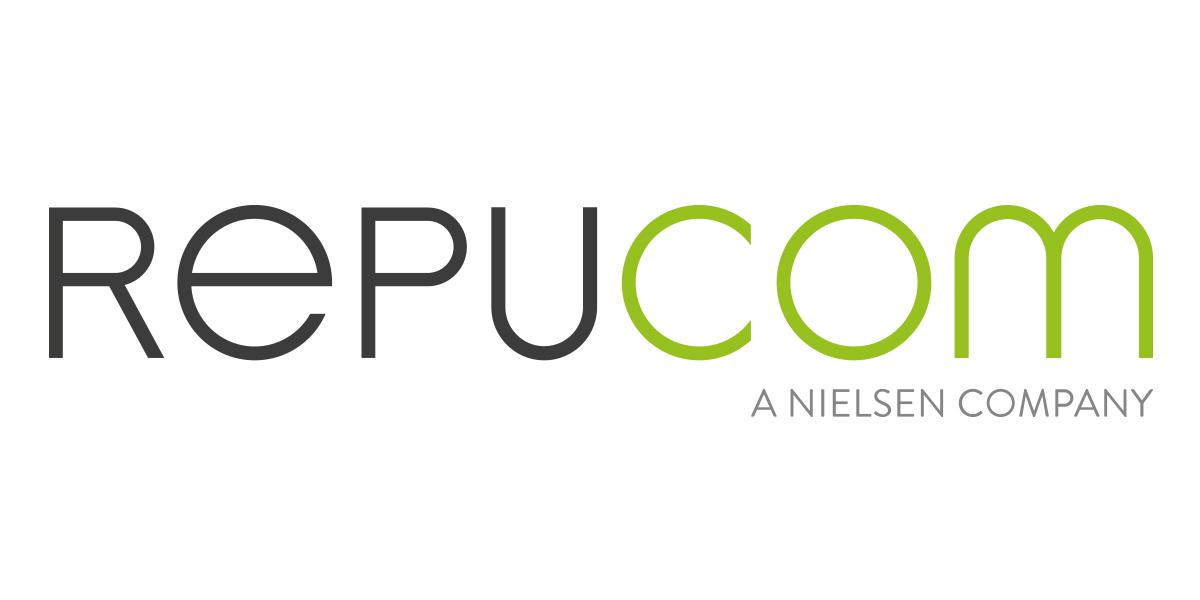 SumanthBranding & Communications SpecialistBrand Analyst / Evaluator Trainee | August 2009 – September 2010 Repucom Media International Pvt Ltd |IndiaRESPONSIBILITIES:Worked as an analyst for the company’s US, Singapore and India division which included sports such as Nascar, NFL, Cricket and Golf, here we calculated 'Sponsorship viability' and 'Return on Investment' for the sponsors. This was done by tracking all brands and sorting them in terms of screen time, visibility and repetition on proprietary tools.Additionally contributed to the internal reporting and audit team by creating and maintaining Excel and Power Point based reports of internal workflow database and made presentations to higher management in India and Australia.ACHIEVEMENTS:Achieved expertise in cricket brand analysis and played a vital role to form a separate team for sports which focused on world games in addition to US specific onesAwarded employee of the year 2010 for generating best hit rate in the game of cricket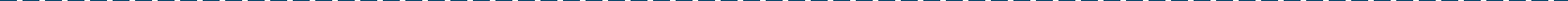 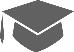 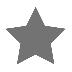 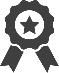 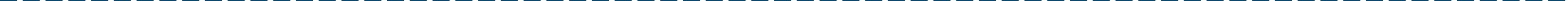 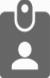 REFERENCES	Available on request.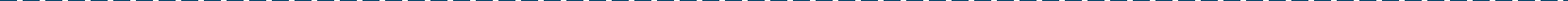 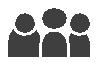 CURRICULUM VITAE	PAGE 2Sumanth.374458@2freemail.com Sumanth.374458@2freemail.com Sumanth.374458@2freemail.com PROFESSIONAL•   A high standard of professionalism in my workATTRIBUTES•   The ability to remain calm and objective in all situations•   The ability to remain calm and objective in all situations•   The ability to quickly identify and resolve client problems•   Able to work autonomously and in a team environment•   A good sense of humourEDUCATIONMaster’s in Business Administration | 2010 - 2012EDUCATIONMS Ramaiah Institute of Technology, IndiaMS Ramaiah Institute of Technology, IndiaBachelors in Commerce | 2006 - 2009Mysore Education Society, IndiaPERSONALNationality:IndianPERSONALDETAILSVisa Status:Employee VisaDate of Birth:18 April, 1988CORE SKILLS●Excellent Communication●Team Player●Multi-tasker●Target Driven●Attention to Detail●Ability to Prioritize